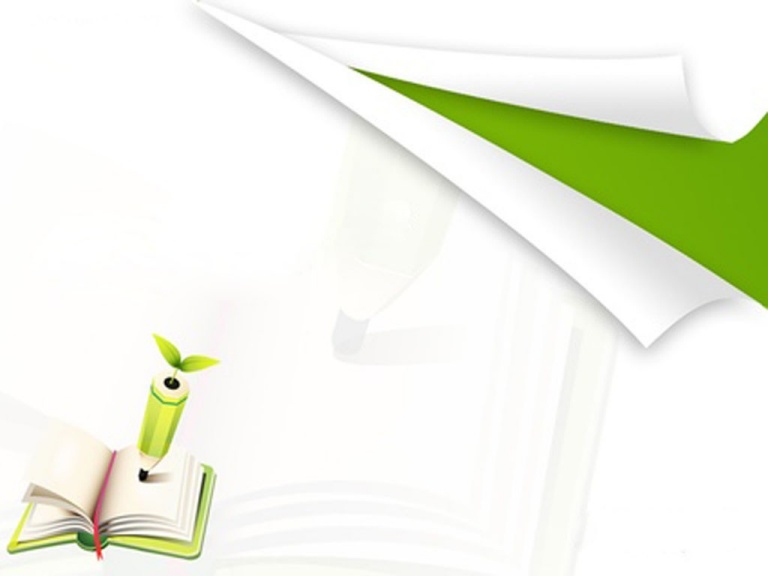 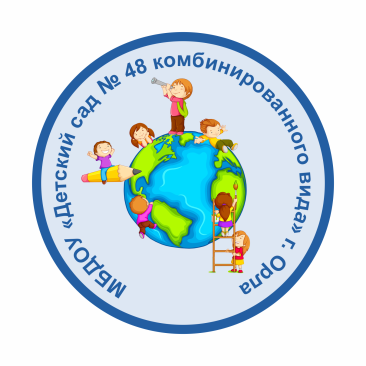      МИНИСТЕРСТВО ПРОСВЕЩЕНИЯ РОССИЙСКОЙ ФЕДЕРАЦИИУПРАВЛЕНИЕ ОБРАЗОВАНИЯ, СПОРТА И ФИЗИЧЕСКОЙ КУЛЬТУРЫ АДМИНИСТРАЦИИ ГОРОДА ОРЛАМуниципальное бюджетное дошкольное образовательное учреждение«Детский сад №48 комбинированного вида» города Орла     МИНИСТЕРСТВО ПРОСВЕЩЕНИЯ РОССИЙСКОЙ ФЕДЕРАЦИИУПРАВЛЕНИЕ ОБРАЗОВАНИЯ, СПОРТА И ФИЗИЧЕСКОЙ КУЛЬТУРЫ АДМИНИСТРАЦИИ ГОРОДА ОРЛАМуниципальное бюджетное дошкольное образовательное учреждение«Детский сад №48 комбинированного вида» города Орла     МИНИСТЕРСТВО ПРОСВЕЩЕНИЯ РОССИЙСКОЙ ФЕДЕРАЦИИУПРАВЛЕНИЕ ОБРАЗОВАНИЯ, СПОРТА И ФИЗИЧЕСКОЙ КУЛЬТУРЫ АДМИНИСТРАЦИИ ГОРОДА ОРЛАМуниципальное бюджетное дошкольное образовательное учреждение«Детский сад №48 комбинированного вида» города Орла     МИНИСТЕРСТВО ПРОСВЕЩЕНИЯ РОССИЙСКОЙ ФЕДЕРАЦИИУПРАВЛЕНИЕ ОБРАЗОВАНИЯ, СПОРТА И ФИЗИЧЕСКОЙ КУЛЬТУРЫ АДМИНИСТРАЦИИ ГОРОДА ОРЛАМуниципальное бюджетное дошкольное образовательное учреждение«Детский сад №48 комбинированного вида» города Орла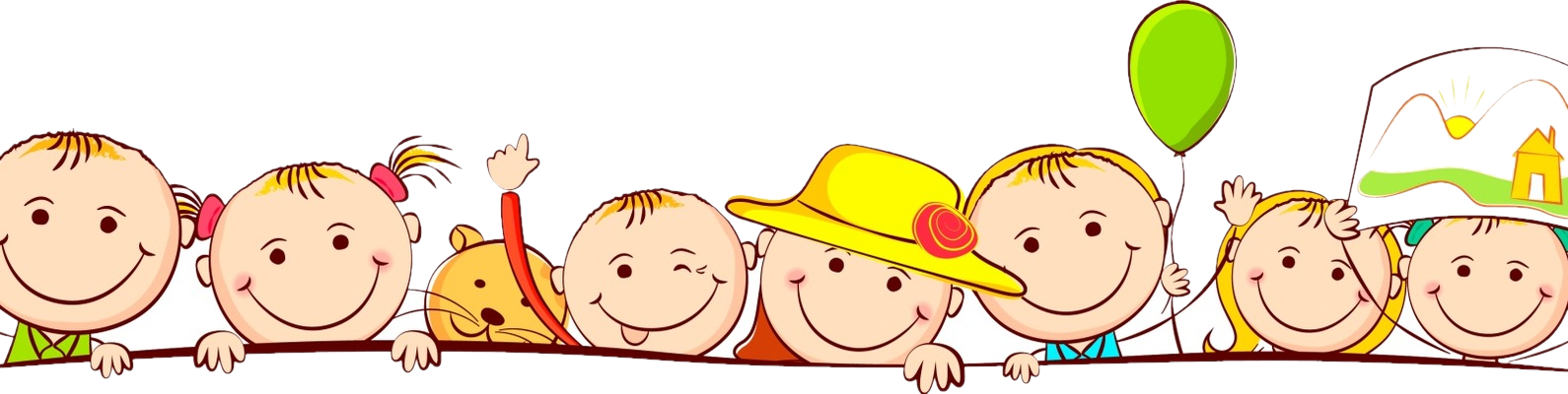 МАСТЕР-КЛАССМАСТЕР-КЛАССМАСТЕР-КЛАССМАСТЕР-КЛАССМАСТЕР-КЛАСС «СОВРЕМЕННЫЕ ИГРОВЫЕ ТЕХНОЛОГИИ В РАЗВИТИИ РЕЧИ ДЕТЕЙ ДОШКОЛЬНОГО ВОЗРАСТА»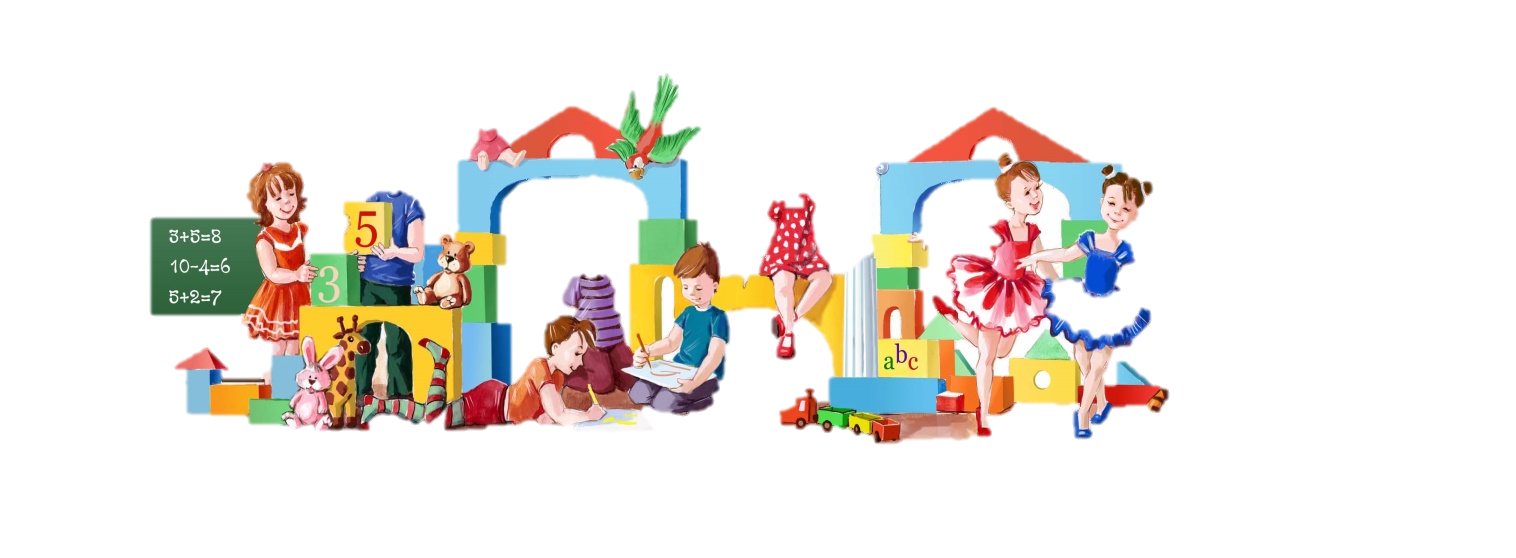  «СОВРЕМЕННЫЕ ИГРОВЫЕ ТЕХНОЛОГИИ В РАЗВИТИИ РЕЧИ ДЕТЕЙ ДОШКОЛЬНОГО ВОЗРАСТА» «СОВРЕМЕННЫЕ ИГРОВЫЕ ТЕХНОЛОГИИ В РАЗВИТИИ РЕЧИ ДЕТЕЙ ДОШКОЛЬНОГО ВОЗРАСТА» «СОВРЕМЕННЫЕ ИГРОВЫЕ ТЕХНОЛОГИИ В РАЗВИТИИ РЕЧИ ДЕТЕЙ ДОШКОЛЬНОГО ВОЗРАСТА» «СОВРЕМЕННЫЕ ИГРОВЫЕ ТЕХНОЛОГИИ В РАЗВИТИИ РЕЧИ ДЕТЕЙ ДОШКОЛЬНОГО ВОЗРАСТА»Авторы - составителиКомарова О.В., воспитательПолякова Н.И., воспитатель Матвеева Я.А., воспитательОрел/2022 гОрел/2022 гОрел/2022 гОрел/2022 гОрел/2022 гФорма проведения:Форма проведения:Мастер-классМастер-классМастер-классТема:Тема:«Современные игровые технологии в развитии речи детей дошкольного возраста»«Современные игровые технологии в развитии речи детей дошкольного возраста»«Современные игровые технологии в развитии речи детей дошкольного возраста»Авторы – составители:Авторы – составители:Комарова О.В., воспитательПолякова Н.И., воспитатель Матвеева Я.А., воспитательКомарова О.В., воспитательПолякова Н.И., воспитатель Матвеева Я.А., воспитательКомарова О.В., воспитательПолякова Н.И., воспитатель Матвеева Я.А., воспитательУчастники:Участники:Мастер-класс рассчитан на педагогов, работающих с детьми младшего дошкольного возраста.Мастер-класс рассчитан на педагогов, работающих с детьми младшего дошкольного возраста.Мастер-класс рассчитан на педагогов, работающих с детьми младшего дошкольного возраста.ЦЕЛЬ: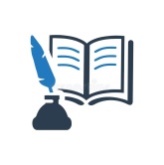 ЦЕЛЬ:ЦЕЛЬ:ЦЕЛЬ:ЦЕЛЬ:Мотивация педагогов на использование в практике современных технологий для развития речи детей дошкольного возраста.Мотивация педагогов на использование в практике современных технологий для развития речи детей дошкольного возраста.Мотивация педагогов на использование в практике современных технологий для развития речи детей дошкольного возраста.Мотивация педагогов на использование в практике современных технологий для развития речи детей дошкольного возраста.Мотивация педагогов на использование в практике современных технологий для развития речи детей дошкольного возраста.ЗАДАЧИ:ЗАДАЧИ:ЗАДАЧИ:ЗАДАЧИ:ЗАДАЧИ:- расширить представления участников мастер-класса о современных игровых технологиях и их применении с целью формирования у педагогов ДОО профессиональных компетенций;
- создать условия для профессионального общения, самореализации и стимулирования роста творческого потенциала участников мастер-класса;
- повысить профессиональное мастерство и квалификацию участников мастер-класса в области активного применения в практику речевого развития детей дошкольного возраста. - расширить представления участников мастер-класса о современных игровых технологиях и их применении с целью формирования у педагогов ДОО профессиональных компетенций;
- создать условия для профессионального общения, самореализации и стимулирования роста творческого потенциала участников мастер-класса;
- повысить профессиональное мастерство и квалификацию участников мастер-класса в области активного применения в практику речевого развития детей дошкольного возраста. - расширить представления участников мастер-класса о современных игровых технологиях и их применении с целью формирования у педагогов ДОО профессиональных компетенций;
- создать условия для профессионального общения, самореализации и стимулирования роста творческого потенциала участников мастер-класса;
- повысить профессиональное мастерство и квалификацию участников мастер-класса в области активного применения в практику речевого развития детей дошкольного возраста. - расширить представления участников мастер-класса о современных игровых технологиях и их применении с целью формирования у педагогов ДОО профессиональных компетенций;
- создать условия для профессионального общения, самореализации и стимулирования роста творческого потенциала участников мастер-класса;
- повысить профессиональное мастерство и квалификацию участников мастер-класса в области активного применения в практику речевого развития детей дошкольного возраста. - расширить представления участников мастер-класса о современных игровых технологиях и их применении с целью формирования у педагогов ДОО профессиональных компетенций;
- создать условия для профессионального общения, самореализации и стимулирования роста творческого потенциала участников мастер-класса;
- повысить профессиональное мастерство и квалификацию участников мастер-класса в области активного применения в практику речевого развития детей дошкольного возраста. Методы и приемы:Словесные методы: рассказ, беседа, дискуссия,  пояснения, уточнения, вопросы.Наглядные методы: иллюстрации, демонстрация. Практические методы: упражнения.Информационно-коммуникационные методы: использование средств ИКТ.Словесные методы: рассказ, беседа, дискуссия,  пояснения, уточнения, вопросы.Наглядные методы: иллюстрации, демонстрация. Практические методы: упражнения.Информационно-коммуникационные методы: использование средств ИКТ.Словесные методы: рассказ, беседа, дискуссия,  пояснения, уточнения, вопросы.Наглядные методы: иллюстрации, демонстрация. Практические методы: упражнения.Информационно-коммуникационные методы: использование средств ИКТ.Словесные методы: рассказ, беседа, дискуссия,  пояснения, уточнения, вопросы.Наглядные методы: иллюстрации, демонстрация. Практические методы: упражнения.Информационно-коммуникационные методы: использование средств ИКТ.Материально-техническое обеспечение (оборудование):Ноутбук, проектор, экран, ватман, листья (красные, зеленые, желтые).Ноутбук, проектор, экран, ватман, листья (красные, зеленые, желтые).Ноутбук, проектор, экран, ватман, листья (красные, зеленые, желтые).Ноутбук, проектор, экран, ватман, листья (красные, зеленые, желтые).Участники:10-15 человек.10-15 человек.10-15 человек.10-15 человек.Время проведения: 20 минут.20 минут.20 минут.20 минут.ХОД МАСТЕР-КЛАССА:ХОД МАСТЕР-КЛАССА:ХОД МАСТЕР-КЛАССА:ХОД МАСТЕР-КЛАССА:ХОД МАСТЕР-КЛАССА:ОРГАНИЗАЦИОННО - МОТИВАЦИОННАЯ ЧАСТЬ:ОРГАНИЗАЦИОННО - МОТИВАЦИОННАЯ ЧАСТЬ:ОРГАНИЗАЦИОННО - МОТИВАЦИОННАЯ ЧАСТЬ:ОРГАНИЗАЦИОННО - МОТИВАЦИОННАЯ ЧАСТЬ:ОРГАНИЗАЦИОННО - МОТИВАЦИОННАЯ ЧАСТЬ:        Добрый день, уважаемые коллеги! Мы очень приятно видеть всех вас сегодня. И чтобы сразу включиться в работу предлагаем вам ответить на несколько простых вопросов.Я рада вас видеть сегодня, друзья.Прошу отвечать громко «Нет» или «Да».Едва не промокли в дороге, в пути,Но все равно на мастер-класс вы пришли? (да)Хочу я услышать ваш честный ответ,Детей вы любите? Да или нет? (да)Чтоб деткам своим во всем помогатьВы новое что-то хотите узнать? (да)Кошмар этот помним с студенческих летМы скучные лекции слушаем? (нет)Чтоб дух мастер-класса нам сохранить,Вам нужно? в работе активными быть? (да)Тогда Вас прошу мне во всем помогать,Приветствие кончилось, можно начать.Уважаемые коллеги, позвольте представить вам тему моего мастер класса «Современные игровые технологии в развитие речи детей дошкольного возраста».- Я надеюсь, что процесс будет двусторонним, и вы будете активными участниками сегодняшнего мастер-класса.Сегодня педагогу недостаточно знаний об уже существующих подходах, практиках и технологиях, необходимо ещё и умение применять их в практической деятельности. Поэтому основная задача педагогов дошкольного учреждения – выбрать методы и формы организации образовательной деятельности с детьми, педагогические технологии и инновационные подходы, которые оптимально соответствуют поставленной цели всестороннего развития личности ребенка.Современные педагогические технологии и инновационные подходы в дошкольном образовании направлены на реализацию государственных стандартов дошкольного образования.  В современных условиях ребёнок выступает в роли не “объекта”, а в роли “субъекта” образования, ребёнок – самоценная личность.Игровые технологии можно представить несколькими разделами: • Игры для развития фонематического восприятия • Игры для коррекции звукопроизношения • Игры для развития мелкой моторики • Игры для развития связной речи • Голосовые и логоритмические игры • Игры для профилактики и преодоления нарушений письма и чтения • Игры, направленные на развитие пространственного гнозис        Добрый день, уважаемые коллеги! Мы очень приятно видеть всех вас сегодня. И чтобы сразу включиться в работу предлагаем вам ответить на несколько простых вопросов.Я рада вас видеть сегодня, друзья.Прошу отвечать громко «Нет» или «Да».Едва не промокли в дороге, в пути,Но все равно на мастер-класс вы пришли? (да)Хочу я услышать ваш честный ответ,Детей вы любите? Да или нет? (да)Чтоб деткам своим во всем помогатьВы новое что-то хотите узнать? (да)Кошмар этот помним с студенческих летМы скучные лекции слушаем? (нет)Чтоб дух мастер-класса нам сохранить,Вам нужно? в работе активными быть? (да)Тогда Вас прошу мне во всем помогать,Приветствие кончилось, можно начать.Уважаемые коллеги, позвольте представить вам тему моего мастер класса «Современные игровые технологии в развитие речи детей дошкольного возраста».- Я надеюсь, что процесс будет двусторонним, и вы будете активными участниками сегодняшнего мастер-класса.Сегодня педагогу недостаточно знаний об уже существующих подходах, практиках и технологиях, необходимо ещё и умение применять их в практической деятельности. Поэтому основная задача педагогов дошкольного учреждения – выбрать методы и формы организации образовательной деятельности с детьми, педагогические технологии и инновационные подходы, которые оптимально соответствуют поставленной цели всестороннего развития личности ребенка.Современные педагогические технологии и инновационные подходы в дошкольном образовании направлены на реализацию государственных стандартов дошкольного образования.  В современных условиях ребёнок выступает в роли не “объекта”, а в роли “субъекта” образования, ребёнок – самоценная личность.Игровые технологии можно представить несколькими разделами: • Игры для развития фонематического восприятия • Игры для коррекции звукопроизношения • Игры для развития мелкой моторики • Игры для развития связной речи • Голосовые и логоритмические игры • Игры для профилактики и преодоления нарушений письма и чтения • Игры, направленные на развитие пространственного гнозис        Добрый день, уважаемые коллеги! Мы очень приятно видеть всех вас сегодня. И чтобы сразу включиться в работу предлагаем вам ответить на несколько простых вопросов.Я рада вас видеть сегодня, друзья.Прошу отвечать громко «Нет» или «Да».Едва не промокли в дороге, в пути,Но все равно на мастер-класс вы пришли? (да)Хочу я услышать ваш честный ответ,Детей вы любите? Да или нет? (да)Чтоб деткам своим во всем помогатьВы новое что-то хотите узнать? (да)Кошмар этот помним с студенческих летМы скучные лекции слушаем? (нет)Чтоб дух мастер-класса нам сохранить,Вам нужно? в работе активными быть? (да)Тогда Вас прошу мне во всем помогать,Приветствие кончилось, можно начать.Уважаемые коллеги, позвольте представить вам тему моего мастер класса «Современные игровые технологии в развитие речи детей дошкольного возраста».- Я надеюсь, что процесс будет двусторонним, и вы будете активными участниками сегодняшнего мастер-класса.Сегодня педагогу недостаточно знаний об уже существующих подходах, практиках и технологиях, необходимо ещё и умение применять их в практической деятельности. Поэтому основная задача педагогов дошкольного учреждения – выбрать методы и формы организации образовательной деятельности с детьми, педагогические технологии и инновационные подходы, которые оптимально соответствуют поставленной цели всестороннего развития личности ребенка.Современные педагогические технологии и инновационные подходы в дошкольном образовании направлены на реализацию государственных стандартов дошкольного образования.  В современных условиях ребёнок выступает в роли не “объекта”, а в роли “субъекта” образования, ребёнок – самоценная личность.Игровые технологии можно представить несколькими разделами: • Игры для развития фонематического восприятия • Игры для коррекции звукопроизношения • Игры для развития мелкой моторики • Игры для развития связной речи • Голосовые и логоритмические игры • Игры для профилактики и преодоления нарушений письма и чтения • Игры, направленные на развитие пространственного гнозис        Добрый день, уважаемые коллеги! Мы очень приятно видеть всех вас сегодня. И чтобы сразу включиться в работу предлагаем вам ответить на несколько простых вопросов.Я рада вас видеть сегодня, друзья.Прошу отвечать громко «Нет» или «Да».Едва не промокли в дороге, в пути,Но все равно на мастер-класс вы пришли? (да)Хочу я услышать ваш честный ответ,Детей вы любите? Да или нет? (да)Чтоб деткам своим во всем помогатьВы новое что-то хотите узнать? (да)Кошмар этот помним с студенческих летМы скучные лекции слушаем? (нет)Чтоб дух мастер-класса нам сохранить,Вам нужно? в работе активными быть? (да)Тогда Вас прошу мне во всем помогать,Приветствие кончилось, можно начать.Уважаемые коллеги, позвольте представить вам тему моего мастер класса «Современные игровые технологии в развитие речи детей дошкольного возраста».- Я надеюсь, что процесс будет двусторонним, и вы будете активными участниками сегодняшнего мастер-класса.Сегодня педагогу недостаточно знаний об уже существующих подходах, практиках и технологиях, необходимо ещё и умение применять их в практической деятельности. Поэтому основная задача педагогов дошкольного учреждения – выбрать методы и формы организации образовательной деятельности с детьми, педагогические технологии и инновационные подходы, которые оптимально соответствуют поставленной цели всестороннего развития личности ребенка.Современные педагогические технологии и инновационные подходы в дошкольном образовании направлены на реализацию государственных стандартов дошкольного образования.  В современных условиях ребёнок выступает в роли не “объекта”, а в роли “субъекта” образования, ребёнок – самоценная личность.Игровые технологии можно представить несколькими разделами: • Игры для развития фонематического восприятия • Игры для коррекции звукопроизношения • Игры для развития мелкой моторики • Игры для развития связной речи • Голосовые и логоритмические игры • Игры для профилактики и преодоления нарушений письма и чтения • Игры, направленные на развитие пространственного гнозис        Добрый день, уважаемые коллеги! Мы очень приятно видеть всех вас сегодня. И чтобы сразу включиться в работу предлагаем вам ответить на несколько простых вопросов.Я рада вас видеть сегодня, друзья.Прошу отвечать громко «Нет» или «Да».Едва не промокли в дороге, в пути,Но все равно на мастер-класс вы пришли? (да)Хочу я услышать ваш честный ответ,Детей вы любите? Да или нет? (да)Чтоб деткам своим во всем помогатьВы новое что-то хотите узнать? (да)Кошмар этот помним с студенческих летМы скучные лекции слушаем? (нет)Чтоб дух мастер-класса нам сохранить,Вам нужно? в работе активными быть? (да)Тогда Вас прошу мне во всем помогать,Приветствие кончилось, можно начать.Уважаемые коллеги, позвольте представить вам тему моего мастер класса «Современные игровые технологии в развитие речи детей дошкольного возраста».- Я надеюсь, что процесс будет двусторонним, и вы будете активными участниками сегодняшнего мастер-класса.Сегодня педагогу недостаточно знаний об уже существующих подходах, практиках и технологиях, необходимо ещё и умение применять их в практической деятельности. Поэтому основная задача педагогов дошкольного учреждения – выбрать методы и формы организации образовательной деятельности с детьми, педагогические технологии и инновационные подходы, которые оптимально соответствуют поставленной цели всестороннего развития личности ребенка.Современные педагогические технологии и инновационные подходы в дошкольном образовании направлены на реализацию государственных стандартов дошкольного образования.  В современных условиях ребёнок выступает в роли не “объекта”, а в роли “субъекта” образования, ребёнок – самоценная личность.Игровые технологии можно представить несколькими разделами: • Игры для развития фонематического восприятия • Игры для коррекции звукопроизношения • Игры для развития мелкой моторики • Игры для развития связной речи • Голосовые и логоритмические игры • Игры для профилактики и преодоления нарушений письма и чтения • Игры, направленные на развитие пространственного гнозисОСНОВНАЯ ЧАСТЬ:ОСНОВНАЯ ЧАСТЬ:ОСНОВНАЯ ЧАСТЬ:ОСНОВНАЯ ЧАСТЬ:ОСНОВНАЯ ЧАСТЬ:Грамотная речь – важнейшее условие всестороннего развития личности ребенка. Чем богаче и правильнее у ребенка речь, тем легче ему высказывать свои мысли, тем шире его возможности в познании окружающей действительности, содержательнее и полноценнее отношения со сверстниками и взрослыми, тем активнее осуществляется его психическое развитие.Нам педагогам дошкольного образования необходимо уметь не только свободно ориентироваться в широком спектре современных технологий, но и эффективно их внедрять.В соответствии с ФГОС образовательный процесс должен строиться на адекватных возрасту формах работы с детьми.  Основной формой работы с детьми дошкольного возраста и ведущим видом деятельности является игра.  Сегодня с помощью игровых методов и приемов я хотела бы вам показать, как можно заинтересовать и побудить ребенка к речевой деятельности.- А для чего нужны пальчиковые игры и что они развивают?- Игры с пальчиками развивают мозг ребёнка, стимулируют развитие речи, творческие способности, фантазию.Известный педагог В. А. Сухомлинский сказал: "Ум ребёнка находится на кончике его пальцев». Рука имеет самое большое представительство в коре головного мозга. У нас на ладони находится множество биологически активных точек. Воздействуя на них, можно регулировать функционирование внутренних органов: мизинец-сердце, безымянный - печень, средний - кишечник, указательный - желудок, большой палец голова. Следовательно, воздействуя на определённые точки, можно влиять на соответствующий этой точке орган человека.Уровень развития мелкой моторики – один из показателей интеллектуальной готовности к школьному обучению. Обычно ребенок, имеющий высокий уровень развития мелкой моторики, умеет логически рассуждать, у него достаточно развиты память и внимание, связная речь.Игры для развития мелкой моторикиДля развития мелкой моторики рук, использую игры с предметами домашнего обихода (прищепки, пуговицы, бусины, крупы и т. д.) Очень важно уже с самого раннего возраста развивать у ребёнка мелкую моторику. Но просто делать упражнения малышу будет скучно – надо обратить их в интересные и полезные игры. В моем случае в игры с использованием пуговиц. Дидактические игры: «Чудесный мешочек», «Мозаика», «Найди пары одинаковых пуговиц», «Найди лишнюю пуговицу», «Пуговицы рассыпались. Разложи их по форме», «Пуговицы рассыпались. Разложи их по цвету», «Нарисуем пуговицу» «Печатаем узор» (пуговица-штамп.) Составление из пуговиц узоров на пластилине. «Бабочка». «Гусеница». «Волшебный цветок». Выкладывание из пуговиц мозаичных изображений. Речевые упражнения «Какая пуговица?» «Подбери и расскажи». Придумывание сказок и историй.НиткографияВнесла в среду центра речевого развития набор для ниткотерапии. Вид арт-терапии, который, на мой взгляд, является особенно эффективным для развития мелкой моторики рук. «Ниткография», «ниткопись». Заматывание и разматывания клубочков (выкладывание из ниток разных фигурок паучок, бабочка).Игры с манной крупойИсследования ученых показали, что манная крупа обладает свойством погашения негативной энергии. Она очищает энергетику ребенка и стабилизирует его эмоциональное состояние. Играя с манкой, ребенок пропускает её между пальцев, вместе с потоком крупинок уходит напряжение, ребенок расслабляется и его эмоциональное самочувствие улучшается. Это служит прекрасным средством для развития и саморазвития детей. В процессе игры с манной крупой у детей развивается тактильно-двигательная чувствительность, координация движений кистей и пальцев рук, что способствует успешной работе по подготовке руки к письму. Благотворное влияние игры с манкой оказывают и на развитие речи и социально-коммуникативное развитие дошкольников, в частности на формирование навыков общения, на взаимодействие их между собой.Пальчиковый театрБольшим интересом у детей пользуется пальчиковый театр. В центре по развитию речи живут покупные персонажи любимых сказок и те, которые изготовили дети своими руками из соленого теста. Уникальная возможность расположить сказку на ладошке у ребенка, в которой он сможет занять роль любого героя. А также самодельный настольный театр на конусах.Схемы для развития связной речи детейДля обогащения словарного запаса, для обучения детей составлению рассказов, при пересказах художественной литературы, отгадывании и загадывании загадок, заучивании стихов использую метод мнемотехники.Дидактические игры по развитию речиИзготовила игры и пособия по автоматизации звуков, в интересной и доступной форме познакомила детей со звуками и буквами родного языка. Игры «Найди звук», «Доскажи словечко», «Угадай слово», « Составь слово из букв». «Добавить к слову пропущенный звук», «Найди звуку место». Составление звуковой схемы слова.В центре развития речи карточки-пиктограммы на эмоциональную сферу, на развитие умения передавать различные чувства, используя мимику, жест, интонацию. Таблица эмоций.Игра «Скажи так же, как нарисовано на схеме», нацелена на формирование у детей умения выражать в речи разные эмоциональные, интонационные конструкции. Рассматривая с детьми картину, предлагаю выбрать себе карточку с изображением определенной эмоции и произнести фразу так, чтобы она соответствовала выбранной схеме - эмоции. Что позволяет окрасить рассказ жестами мимикой, научиться пользоваться повествовательной, вопросительной и восклицательной интонацией.Особое место в развитии речи детей дошкольного возраста я отвожу игровой технологии ТРИЗ. Используя элементы данной технологии в решении задач по развитию речи. Игры «Да-Нетка», «Хорошо – плохо», «Что умеет делать» «Наоборот», «Чем был – чем стал» и др.«Волшебные диски»Пособие «Волшебные диски» изготовила своими руками. Подобие кругов Луллия - это серия дидактических игр для развития связной речи и обучения грамоте. Удобное в использовании. Пособие окажет помощь в формировании у детей слоговой структуры, в совершенствовании грамматического строя речи и навыка чтения, расширении лексического запаса, развитии фонематического восприятия.Дидактическая игра «Подбери рифму».Дидактическая игра «Составь предложение».Дидактическая игра «Составь слово».Дидактическая игра «Подбери букву».Игра-тренажерИзготовила игру-тренажер по звуковому анализу слов «Подбери схему». Набор пластиковых яиц с картинками и звуковыми схемами. Известно, что при обучении, как письму, так и чтению, исходным процессом является звуковой анализ речи.Лепбук «Говорушки»Во время занятий с детьми стараюсь обеспечить комфортные условия в группе детей для взаимодействия, при которых каждый ребенок чувствует свои успехи и, выполняя определенные игровые задания, достигает успеха. Стараюсь дать возможность детям на занятии в парах, микрогруппах или малых группах освоить материал, беседуя, споря и обсуждая различные точки зрения. Считаю эффективным использование - интерактивной папки для детей, Лэпбук «Говорушки». Многофункционален, направлен на поддержку детской инициативы. Игры с буквами, слоги, чистоговорки и скороговорки. Наборы иллюстраций, прописи. Игровые упражнения для развития связной речи. Игры для обучения чтению. Загадки, пословицы и поговорки. Набор пиктограмм на развитие эмоциональной сферы. Материал пополняется, изменяется время от времени.Экран для занятий с детьмиИспользую для игровых занятий с детьми экран. Это игровое поле из ковролина. На занятии, экран превращается в волшебную поляну, на которой происходят различные чудеса. Экран разделен на четыре «поляны» что дает возможность для обучения детей ориентировке в окружающем.К нему изготовила сюжетные и предметные картинки на липучках, цветные круги и квадраты, буквы, нарезала липкие веревочки. Ими можно обводить и соединять, создавать различные фигуры и узоры. Составление букв и цифр из разноцветных верёвочек, растений, животных, предметов.Игры с цветными квадратамиГеометрические фигуры «оживляем», приделав к ним части тела: ушки, лапки, глазки, хвостик. Сказочный герой готов. Из веревочки - липучки скручиваем круг по спирали, и получается Колобок. Из длинной веревочки делаем дорожку. Можно прямую или волнистую. Герои готовы, можно рассказывать сказку. Развитие фантазии и творческих способностей. (Трансформируй прямоугольник в чашку с блюдцем? Кого можно сделать из овала?).Детям эти превращения очень нравятся. Они иной раз так увлекаются придумыванием рассказов, что невозможно их остановить. Дети, играя с фигурами, обычно обговаривают свои действия, охотно отвечают на вопросы о создаваемых изображениях, составляют короткие рассказы.Моделирование сюжетаВолшебные стрелочки или липкие веревочки показывают направление сюжета, совместно с детьми мы составляем план, быстро и удобно, без листов ватмана, делят предметы на классы, объединяют в группы. Составляем рассказ по серии сюжетных картинок. Ковролин позволяет прибегать к приему, наиболее активизирующему речевую деятельность детей- самостоятельно моделировать сюжет. Это существенно повышает возможности для развития познавательной и речевой активности ребенка.Ребенок раскладывает на полянках в определенном порядке карточки, классифицируя или объединяя единым сюжетом, и составляет по ним рассказ или сказку.Сочиняем сказкуВсе детки любят слушать сказки. А если ее рассказывают с показом, то сказка для них становится еще интереснее. Сочинение детьми сказки «Колобок - продолжение». Упражнения типа «Салат из сказок» (смешивание разных сказок).«Что будет, если…?» сюжет задаёт воспитатель. «Изменение характера персонажей» (старая сказка на новый лад) Игра «Сочини сказку или рассказ» Цель игры развивать внимание, память, ассоциативно-творческое мышление, пространственное и творческое воображение, речь, умение рассказывать сказку, развивать мелкую моторику пальцев руки.Вот как мы использовали цветные квадраты, кружки и разноцветные липучки, превратив их в сказочных героев.Набор иллюстраций на экране отражает тему недели, это очень удобно для итоговых бесед с детьми. Закрепления знаний и умений.На нашей полянке вырастают умные деревья. Однажды на них вырастают предметы с определенным звуком, длинные и короткие слова, одни отвечают на вопрос кто? Другие на вопрос что?Или на них расцветают синие и красные цветы. Цветы встречаются внизу под деревом на полянке, потому что скучают и получаются слоги. Получаются слова.Грамотная речь – важнейшее условие всестороннего развития личности ребенка. Чем богаче и правильнее у ребенка речь, тем легче ему высказывать свои мысли, тем шире его возможности в познании окружающей действительности, содержательнее и полноценнее отношения со сверстниками и взрослыми, тем активнее осуществляется его психическое развитие.Нам педагогам дошкольного образования необходимо уметь не только свободно ориентироваться в широком спектре современных технологий, но и эффективно их внедрять.В соответствии с ФГОС образовательный процесс должен строиться на адекватных возрасту формах работы с детьми.  Основной формой работы с детьми дошкольного возраста и ведущим видом деятельности является игра.  Сегодня с помощью игровых методов и приемов я хотела бы вам показать, как можно заинтересовать и побудить ребенка к речевой деятельности.- А для чего нужны пальчиковые игры и что они развивают?- Игры с пальчиками развивают мозг ребёнка, стимулируют развитие речи, творческие способности, фантазию.Известный педагог В. А. Сухомлинский сказал: "Ум ребёнка находится на кончике его пальцев». Рука имеет самое большое представительство в коре головного мозга. У нас на ладони находится множество биологически активных точек. Воздействуя на них, можно регулировать функционирование внутренних органов: мизинец-сердце, безымянный - печень, средний - кишечник, указательный - желудок, большой палец голова. Следовательно, воздействуя на определённые точки, можно влиять на соответствующий этой точке орган человека.Уровень развития мелкой моторики – один из показателей интеллектуальной готовности к школьному обучению. Обычно ребенок, имеющий высокий уровень развития мелкой моторики, умеет логически рассуждать, у него достаточно развиты память и внимание, связная речь.Игры для развития мелкой моторикиДля развития мелкой моторики рук, использую игры с предметами домашнего обихода (прищепки, пуговицы, бусины, крупы и т. д.) Очень важно уже с самого раннего возраста развивать у ребёнка мелкую моторику. Но просто делать упражнения малышу будет скучно – надо обратить их в интересные и полезные игры. В моем случае в игры с использованием пуговиц. Дидактические игры: «Чудесный мешочек», «Мозаика», «Найди пары одинаковых пуговиц», «Найди лишнюю пуговицу», «Пуговицы рассыпались. Разложи их по форме», «Пуговицы рассыпались. Разложи их по цвету», «Нарисуем пуговицу» «Печатаем узор» (пуговица-штамп.) Составление из пуговиц узоров на пластилине. «Бабочка». «Гусеница». «Волшебный цветок». Выкладывание из пуговиц мозаичных изображений. Речевые упражнения «Какая пуговица?» «Подбери и расскажи». Придумывание сказок и историй.НиткографияВнесла в среду центра речевого развития набор для ниткотерапии. Вид арт-терапии, который, на мой взгляд, является особенно эффективным для развития мелкой моторики рук. «Ниткография», «ниткопись». Заматывание и разматывания клубочков (выкладывание из ниток разных фигурок паучок, бабочка).Игры с манной крупойИсследования ученых показали, что манная крупа обладает свойством погашения негативной энергии. Она очищает энергетику ребенка и стабилизирует его эмоциональное состояние. Играя с манкой, ребенок пропускает её между пальцев, вместе с потоком крупинок уходит напряжение, ребенок расслабляется и его эмоциональное самочувствие улучшается. Это служит прекрасным средством для развития и саморазвития детей. В процессе игры с манной крупой у детей развивается тактильно-двигательная чувствительность, координация движений кистей и пальцев рук, что способствует успешной работе по подготовке руки к письму. Благотворное влияние игры с манкой оказывают и на развитие речи и социально-коммуникативное развитие дошкольников, в частности на формирование навыков общения, на взаимодействие их между собой.Пальчиковый театрБольшим интересом у детей пользуется пальчиковый театр. В центре по развитию речи живут покупные персонажи любимых сказок и те, которые изготовили дети своими руками из соленого теста. Уникальная возможность расположить сказку на ладошке у ребенка, в которой он сможет занять роль любого героя. А также самодельный настольный театр на конусах.Схемы для развития связной речи детейДля обогащения словарного запаса, для обучения детей составлению рассказов, при пересказах художественной литературы, отгадывании и загадывании загадок, заучивании стихов использую метод мнемотехники.Дидактические игры по развитию речиИзготовила игры и пособия по автоматизации звуков, в интересной и доступной форме познакомила детей со звуками и буквами родного языка. Игры «Найди звук», «Доскажи словечко», «Угадай слово», « Составь слово из букв». «Добавить к слову пропущенный звук», «Найди звуку место». Составление звуковой схемы слова.В центре развития речи карточки-пиктограммы на эмоциональную сферу, на развитие умения передавать различные чувства, используя мимику, жест, интонацию. Таблица эмоций.Игра «Скажи так же, как нарисовано на схеме», нацелена на формирование у детей умения выражать в речи разные эмоциональные, интонационные конструкции. Рассматривая с детьми картину, предлагаю выбрать себе карточку с изображением определенной эмоции и произнести фразу так, чтобы она соответствовала выбранной схеме - эмоции. Что позволяет окрасить рассказ жестами мимикой, научиться пользоваться повествовательной, вопросительной и восклицательной интонацией.Особое место в развитии речи детей дошкольного возраста я отвожу игровой технологии ТРИЗ. Используя элементы данной технологии в решении задач по развитию речи. Игры «Да-Нетка», «Хорошо – плохо», «Что умеет делать» «Наоборот», «Чем был – чем стал» и др.«Волшебные диски»Пособие «Волшебные диски» изготовила своими руками. Подобие кругов Луллия - это серия дидактических игр для развития связной речи и обучения грамоте. Удобное в использовании. Пособие окажет помощь в формировании у детей слоговой структуры, в совершенствовании грамматического строя речи и навыка чтения, расширении лексического запаса, развитии фонематического восприятия.Дидактическая игра «Подбери рифму».Дидактическая игра «Составь предложение».Дидактическая игра «Составь слово».Дидактическая игра «Подбери букву».Игра-тренажерИзготовила игру-тренажер по звуковому анализу слов «Подбери схему». Набор пластиковых яиц с картинками и звуковыми схемами. Известно, что при обучении, как письму, так и чтению, исходным процессом является звуковой анализ речи.Лепбук «Говорушки»Во время занятий с детьми стараюсь обеспечить комфортные условия в группе детей для взаимодействия, при которых каждый ребенок чувствует свои успехи и, выполняя определенные игровые задания, достигает успеха. Стараюсь дать возможность детям на занятии в парах, микрогруппах или малых группах освоить материал, беседуя, споря и обсуждая различные точки зрения. Считаю эффективным использование - интерактивной папки для детей, Лэпбук «Говорушки». Многофункционален, направлен на поддержку детской инициативы. Игры с буквами, слоги, чистоговорки и скороговорки. Наборы иллюстраций, прописи. Игровые упражнения для развития связной речи. Игры для обучения чтению. Загадки, пословицы и поговорки. Набор пиктограмм на развитие эмоциональной сферы. Материал пополняется, изменяется время от времени.Экран для занятий с детьмиИспользую для игровых занятий с детьми экран. Это игровое поле из ковролина. На занятии, экран превращается в волшебную поляну, на которой происходят различные чудеса. Экран разделен на четыре «поляны» что дает возможность для обучения детей ориентировке в окружающем.К нему изготовила сюжетные и предметные картинки на липучках, цветные круги и квадраты, буквы, нарезала липкие веревочки. Ими можно обводить и соединять, создавать различные фигуры и узоры. Составление букв и цифр из разноцветных верёвочек, растений, животных, предметов.Игры с цветными квадратамиГеометрические фигуры «оживляем», приделав к ним части тела: ушки, лапки, глазки, хвостик. Сказочный герой готов. Из веревочки - липучки скручиваем круг по спирали, и получается Колобок. Из длинной веревочки делаем дорожку. Можно прямую или волнистую. Герои готовы, можно рассказывать сказку. Развитие фантазии и творческих способностей. (Трансформируй прямоугольник в чашку с блюдцем? Кого можно сделать из овала?).Детям эти превращения очень нравятся. Они иной раз так увлекаются придумыванием рассказов, что невозможно их остановить. Дети, играя с фигурами, обычно обговаривают свои действия, охотно отвечают на вопросы о создаваемых изображениях, составляют короткие рассказы.Моделирование сюжетаВолшебные стрелочки или липкие веревочки показывают направление сюжета, совместно с детьми мы составляем план, быстро и удобно, без листов ватмана, делят предметы на классы, объединяют в группы. Составляем рассказ по серии сюжетных картинок. Ковролин позволяет прибегать к приему, наиболее активизирующему речевую деятельность детей- самостоятельно моделировать сюжет. Это существенно повышает возможности для развития познавательной и речевой активности ребенка.Ребенок раскладывает на полянках в определенном порядке карточки, классифицируя или объединяя единым сюжетом, и составляет по ним рассказ или сказку.Сочиняем сказкуВсе детки любят слушать сказки. А если ее рассказывают с показом, то сказка для них становится еще интереснее. Сочинение детьми сказки «Колобок - продолжение». Упражнения типа «Салат из сказок» (смешивание разных сказок).«Что будет, если…?» сюжет задаёт воспитатель. «Изменение характера персонажей» (старая сказка на новый лад) Игра «Сочини сказку или рассказ» Цель игры развивать внимание, память, ассоциативно-творческое мышление, пространственное и творческое воображение, речь, умение рассказывать сказку, развивать мелкую моторику пальцев руки.Вот как мы использовали цветные квадраты, кружки и разноцветные липучки, превратив их в сказочных героев.Набор иллюстраций на экране отражает тему недели, это очень удобно для итоговых бесед с детьми. Закрепления знаний и умений.На нашей полянке вырастают умные деревья. Однажды на них вырастают предметы с определенным звуком, длинные и короткие слова, одни отвечают на вопрос кто? Другие на вопрос что?Или на них расцветают синие и красные цветы. Цветы встречаются внизу под деревом на полянке, потому что скучают и получаются слоги. Получаются слова.Грамотная речь – важнейшее условие всестороннего развития личности ребенка. Чем богаче и правильнее у ребенка речь, тем легче ему высказывать свои мысли, тем шире его возможности в познании окружающей действительности, содержательнее и полноценнее отношения со сверстниками и взрослыми, тем активнее осуществляется его психическое развитие.Нам педагогам дошкольного образования необходимо уметь не только свободно ориентироваться в широком спектре современных технологий, но и эффективно их внедрять.В соответствии с ФГОС образовательный процесс должен строиться на адекватных возрасту формах работы с детьми.  Основной формой работы с детьми дошкольного возраста и ведущим видом деятельности является игра.  Сегодня с помощью игровых методов и приемов я хотела бы вам показать, как можно заинтересовать и побудить ребенка к речевой деятельности.- А для чего нужны пальчиковые игры и что они развивают?- Игры с пальчиками развивают мозг ребёнка, стимулируют развитие речи, творческие способности, фантазию.Известный педагог В. А. Сухомлинский сказал: "Ум ребёнка находится на кончике его пальцев». Рука имеет самое большое представительство в коре головного мозга. У нас на ладони находится множество биологически активных точек. Воздействуя на них, можно регулировать функционирование внутренних органов: мизинец-сердце, безымянный - печень, средний - кишечник, указательный - желудок, большой палец голова. Следовательно, воздействуя на определённые точки, можно влиять на соответствующий этой точке орган человека.Уровень развития мелкой моторики – один из показателей интеллектуальной готовности к школьному обучению. Обычно ребенок, имеющий высокий уровень развития мелкой моторики, умеет логически рассуждать, у него достаточно развиты память и внимание, связная речь.Игры для развития мелкой моторикиДля развития мелкой моторики рук, использую игры с предметами домашнего обихода (прищепки, пуговицы, бусины, крупы и т. д.) Очень важно уже с самого раннего возраста развивать у ребёнка мелкую моторику. Но просто делать упражнения малышу будет скучно – надо обратить их в интересные и полезные игры. В моем случае в игры с использованием пуговиц. Дидактические игры: «Чудесный мешочек», «Мозаика», «Найди пары одинаковых пуговиц», «Найди лишнюю пуговицу», «Пуговицы рассыпались. Разложи их по форме», «Пуговицы рассыпались. Разложи их по цвету», «Нарисуем пуговицу» «Печатаем узор» (пуговица-штамп.) Составление из пуговиц узоров на пластилине. «Бабочка». «Гусеница». «Волшебный цветок». Выкладывание из пуговиц мозаичных изображений. Речевые упражнения «Какая пуговица?» «Подбери и расскажи». Придумывание сказок и историй.НиткографияВнесла в среду центра речевого развития набор для ниткотерапии. Вид арт-терапии, который, на мой взгляд, является особенно эффективным для развития мелкой моторики рук. «Ниткография», «ниткопись». Заматывание и разматывания клубочков (выкладывание из ниток разных фигурок паучок, бабочка).Игры с манной крупойИсследования ученых показали, что манная крупа обладает свойством погашения негативной энергии. Она очищает энергетику ребенка и стабилизирует его эмоциональное состояние. Играя с манкой, ребенок пропускает её между пальцев, вместе с потоком крупинок уходит напряжение, ребенок расслабляется и его эмоциональное самочувствие улучшается. Это служит прекрасным средством для развития и саморазвития детей. В процессе игры с манной крупой у детей развивается тактильно-двигательная чувствительность, координация движений кистей и пальцев рук, что способствует успешной работе по подготовке руки к письму. Благотворное влияние игры с манкой оказывают и на развитие речи и социально-коммуникативное развитие дошкольников, в частности на формирование навыков общения, на взаимодействие их между собой.Пальчиковый театрБольшим интересом у детей пользуется пальчиковый театр. В центре по развитию речи живут покупные персонажи любимых сказок и те, которые изготовили дети своими руками из соленого теста. Уникальная возможность расположить сказку на ладошке у ребенка, в которой он сможет занять роль любого героя. А также самодельный настольный театр на конусах.Схемы для развития связной речи детейДля обогащения словарного запаса, для обучения детей составлению рассказов, при пересказах художественной литературы, отгадывании и загадывании загадок, заучивании стихов использую метод мнемотехники.Дидактические игры по развитию речиИзготовила игры и пособия по автоматизации звуков, в интересной и доступной форме познакомила детей со звуками и буквами родного языка. Игры «Найди звук», «Доскажи словечко», «Угадай слово», « Составь слово из букв». «Добавить к слову пропущенный звук», «Найди звуку место». Составление звуковой схемы слова.В центре развития речи карточки-пиктограммы на эмоциональную сферу, на развитие умения передавать различные чувства, используя мимику, жест, интонацию. Таблица эмоций.Игра «Скажи так же, как нарисовано на схеме», нацелена на формирование у детей умения выражать в речи разные эмоциональные, интонационные конструкции. Рассматривая с детьми картину, предлагаю выбрать себе карточку с изображением определенной эмоции и произнести фразу так, чтобы она соответствовала выбранной схеме - эмоции. Что позволяет окрасить рассказ жестами мимикой, научиться пользоваться повествовательной, вопросительной и восклицательной интонацией.Особое место в развитии речи детей дошкольного возраста я отвожу игровой технологии ТРИЗ. Используя элементы данной технологии в решении задач по развитию речи. Игры «Да-Нетка», «Хорошо – плохо», «Что умеет делать» «Наоборот», «Чем был – чем стал» и др.«Волшебные диски»Пособие «Волшебные диски» изготовила своими руками. Подобие кругов Луллия - это серия дидактических игр для развития связной речи и обучения грамоте. Удобное в использовании. Пособие окажет помощь в формировании у детей слоговой структуры, в совершенствовании грамматического строя речи и навыка чтения, расширении лексического запаса, развитии фонематического восприятия.Дидактическая игра «Подбери рифму».Дидактическая игра «Составь предложение».Дидактическая игра «Составь слово».Дидактическая игра «Подбери букву».Игра-тренажерИзготовила игру-тренажер по звуковому анализу слов «Подбери схему». Набор пластиковых яиц с картинками и звуковыми схемами. Известно, что при обучении, как письму, так и чтению, исходным процессом является звуковой анализ речи.Лепбук «Говорушки»Во время занятий с детьми стараюсь обеспечить комфортные условия в группе детей для взаимодействия, при которых каждый ребенок чувствует свои успехи и, выполняя определенные игровые задания, достигает успеха. Стараюсь дать возможность детям на занятии в парах, микрогруппах или малых группах освоить материал, беседуя, споря и обсуждая различные точки зрения. Считаю эффективным использование - интерактивной папки для детей, Лэпбук «Говорушки». Многофункционален, направлен на поддержку детской инициативы. Игры с буквами, слоги, чистоговорки и скороговорки. Наборы иллюстраций, прописи. Игровые упражнения для развития связной речи. Игры для обучения чтению. Загадки, пословицы и поговорки. Набор пиктограмм на развитие эмоциональной сферы. Материал пополняется, изменяется время от времени.Экран для занятий с детьмиИспользую для игровых занятий с детьми экран. Это игровое поле из ковролина. На занятии, экран превращается в волшебную поляну, на которой происходят различные чудеса. Экран разделен на четыре «поляны» что дает возможность для обучения детей ориентировке в окружающем.К нему изготовила сюжетные и предметные картинки на липучках, цветные круги и квадраты, буквы, нарезала липкие веревочки. Ими можно обводить и соединять, создавать различные фигуры и узоры. Составление букв и цифр из разноцветных верёвочек, растений, животных, предметов.Игры с цветными квадратамиГеометрические фигуры «оживляем», приделав к ним части тела: ушки, лапки, глазки, хвостик. Сказочный герой готов. Из веревочки - липучки скручиваем круг по спирали, и получается Колобок. Из длинной веревочки делаем дорожку. Можно прямую или волнистую. Герои готовы, можно рассказывать сказку. Развитие фантазии и творческих способностей. (Трансформируй прямоугольник в чашку с блюдцем? Кого можно сделать из овала?).Детям эти превращения очень нравятся. Они иной раз так увлекаются придумыванием рассказов, что невозможно их остановить. Дети, играя с фигурами, обычно обговаривают свои действия, охотно отвечают на вопросы о создаваемых изображениях, составляют короткие рассказы.Моделирование сюжетаВолшебные стрелочки или липкие веревочки показывают направление сюжета, совместно с детьми мы составляем план, быстро и удобно, без листов ватмана, делят предметы на классы, объединяют в группы. Составляем рассказ по серии сюжетных картинок. Ковролин позволяет прибегать к приему, наиболее активизирующему речевую деятельность детей- самостоятельно моделировать сюжет. Это существенно повышает возможности для развития познавательной и речевой активности ребенка.Ребенок раскладывает на полянках в определенном порядке карточки, классифицируя или объединяя единым сюжетом, и составляет по ним рассказ или сказку.Сочиняем сказкуВсе детки любят слушать сказки. А если ее рассказывают с показом, то сказка для них становится еще интереснее. Сочинение детьми сказки «Колобок - продолжение». Упражнения типа «Салат из сказок» (смешивание разных сказок).«Что будет, если…?» сюжет задаёт воспитатель. «Изменение характера персонажей» (старая сказка на новый лад) Игра «Сочини сказку или рассказ» Цель игры развивать внимание, память, ассоциативно-творческое мышление, пространственное и творческое воображение, речь, умение рассказывать сказку, развивать мелкую моторику пальцев руки.Вот как мы использовали цветные квадраты, кружки и разноцветные липучки, превратив их в сказочных героев.Набор иллюстраций на экране отражает тему недели, это очень удобно для итоговых бесед с детьми. Закрепления знаний и умений.На нашей полянке вырастают умные деревья. Однажды на них вырастают предметы с определенным звуком, длинные и короткие слова, одни отвечают на вопрос кто? Другие на вопрос что?Или на них расцветают синие и красные цветы. Цветы встречаются внизу под деревом на полянке, потому что скучают и получаются слоги. Получаются слова.Грамотная речь – важнейшее условие всестороннего развития личности ребенка. Чем богаче и правильнее у ребенка речь, тем легче ему высказывать свои мысли, тем шире его возможности в познании окружающей действительности, содержательнее и полноценнее отношения со сверстниками и взрослыми, тем активнее осуществляется его психическое развитие.Нам педагогам дошкольного образования необходимо уметь не только свободно ориентироваться в широком спектре современных технологий, но и эффективно их внедрять.В соответствии с ФГОС образовательный процесс должен строиться на адекватных возрасту формах работы с детьми.  Основной формой работы с детьми дошкольного возраста и ведущим видом деятельности является игра.  Сегодня с помощью игровых методов и приемов я хотела бы вам показать, как можно заинтересовать и побудить ребенка к речевой деятельности.- А для чего нужны пальчиковые игры и что они развивают?- Игры с пальчиками развивают мозг ребёнка, стимулируют развитие речи, творческие способности, фантазию.Известный педагог В. А. Сухомлинский сказал: "Ум ребёнка находится на кончике его пальцев». Рука имеет самое большое представительство в коре головного мозга. У нас на ладони находится множество биологически активных точек. Воздействуя на них, можно регулировать функционирование внутренних органов: мизинец-сердце, безымянный - печень, средний - кишечник, указательный - желудок, большой палец голова. Следовательно, воздействуя на определённые точки, можно влиять на соответствующий этой точке орган человека.Уровень развития мелкой моторики – один из показателей интеллектуальной готовности к школьному обучению. Обычно ребенок, имеющий высокий уровень развития мелкой моторики, умеет логически рассуждать, у него достаточно развиты память и внимание, связная речь.Игры для развития мелкой моторикиДля развития мелкой моторики рук, использую игры с предметами домашнего обихода (прищепки, пуговицы, бусины, крупы и т. д.) Очень важно уже с самого раннего возраста развивать у ребёнка мелкую моторику. Но просто делать упражнения малышу будет скучно – надо обратить их в интересные и полезные игры. В моем случае в игры с использованием пуговиц. Дидактические игры: «Чудесный мешочек», «Мозаика», «Найди пары одинаковых пуговиц», «Найди лишнюю пуговицу», «Пуговицы рассыпались. Разложи их по форме», «Пуговицы рассыпались. Разложи их по цвету», «Нарисуем пуговицу» «Печатаем узор» (пуговица-штамп.) Составление из пуговиц узоров на пластилине. «Бабочка». «Гусеница». «Волшебный цветок». Выкладывание из пуговиц мозаичных изображений. Речевые упражнения «Какая пуговица?» «Подбери и расскажи». Придумывание сказок и историй.НиткографияВнесла в среду центра речевого развития набор для ниткотерапии. Вид арт-терапии, который, на мой взгляд, является особенно эффективным для развития мелкой моторики рук. «Ниткография», «ниткопись». Заматывание и разматывания клубочков (выкладывание из ниток разных фигурок паучок, бабочка).Игры с манной крупойИсследования ученых показали, что манная крупа обладает свойством погашения негативной энергии. Она очищает энергетику ребенка и стабилизирует его эмоциональное состояние. Играя с манкой, ребенок пропускает её между пальцев, вместе с потоком крупинок уходит напряжение, ребенок расслабляется и его эмоциональное самочувствие улучшается. Это служит прекрасным средством для развития и саморазвития детей. В процессе игры с манной крупой у детей развивается тактильно-двигательная чувствительность, координация движений кистей и пальцев рук, что способствует успешной работе по подготовке руки к письму. Благотворное влияние игры с манкой оказывают и на развитие речи и социально-коммуникативное развитие дошкольников, в частности на формирование навыков общения, на взаимодействие их между собой.Пальчиковый театрБольшим интересом у детей пользуется пальчиковый театр. В центре по развитию речи живут покупные персонажи любимых сказок и те, которые изготовили дети своими руками из соленого теста. Уникальная возможность расположить сказку на ладошке у ребенка, в которой он сможет занять роль любого героя. А также самодельный настольный театр на конусах.Схемы для развития связной речи детейДля обогащения словарного запаса, для обучения детей составлению рассказов, при пересказах художественной литературы, отгадывании и загадывании загадок, заучивании стихов использую метод мнемотехники.Дидактические игры по развитию речиИзготовила игры и пособия по автоматизации звуков, в интересной и доступной форме познакомила детей со звуками и буквами родного языка. Игры «Найди звук», «Доскажи словечко», «Угадай слово», « Составь слово из букв». «Добавить к слову пропущенный звук», «Найди звуку место». Составление звуковой схемы слова.В центре развития речи карточки-пиктограммы на эмоциональную сферу, на развитие умения передавать различные чувства, используя мимику, жест, интонацию. Таблица эмоций.Игра «Скажи так же, как нарисовано на схеме», нацелена на формирование у детей умения выражать в речи разные эмоциональные, интонационные конструкции. Рассматривая с детьми картину, предлагаю выбрать себе карточку с изображением определенной эмоции и произнести фразу так, чтобы она соответствовала выбранной схеме - эмоции. Что позволяет окрасить рассказ жестами мимикой, научиться пользоваться повествовательной, вопросительной и восклицательной интонацией.Особое место в развитии речи детей дошкольного возраста я отвожу игровой технологии ТРИЗ. Используя элементы данной технологии в решении задач по развитию речи. Игры «Да-Нетка», «Хорошо – плохо», «Что умеет делать» «Наоборот», «Чем был – чем стал» и др.«Волшебные диски»Пособие «Волшебные диски» изготовила своими руками. Подобие кругов Луллия - это серия дидактических игр для развития связной речи и обучения грамоте. Удобное в использовании. Пособие окажет помощь в формировании у детей слоговой структуры, в совершенствовании грамматического строя речи и навыка чтения, расширении лексического запаса, развитии фонематического восприятия.Дидактическая игра «Подбери рифму».Дидактическая игра «Составь предложение».Дидактическая игра «Составь слово».Дидактическая игра «Подбери букву».Игра-тренажерИзготовила игру-тренажер по звуковому анализу слов «Подбери схему». Набор пластиковых яиц с картинками и звуковыми схемами. Известно, что при обучении, как письму, так и чтению, исходным процессом является звуковой анализ речи.Лепбук «Говорушки»Во время занятий с детьми стараюсь обеспечить комфортные условия в группе детей для взаимодействия, при которых каждый ребенок чувствует свои успехи и, выполняя определенные игровые задания, достигает успеха. Стараюсь дать возможность детям на занятии в парах, микрогруппах или малых группах освоить материал, беседуя, споря и обсуждая различные точки зрения. Считаю эффективным использование - интерактивной папки для детей, Лэпбук «Говорушки». Многофункционален, направлен на поддержку детской инициативы. Игры с буквами, слоги, чистоговорки и скороговорки. Наборы иллюстраций, прописи. Игровые упражнения для развития связной речи. Игры для обучения чтению. Загадки, пословицы и поговорки. Набор пиктограмм на развитие эмоциональной сферы. Материал пополняется, изменяется время от времени.Экран для занятий с детьмиИспользую для игровых занятий с детьми экран. Это игровое поле из ковролина. На занятии, экран превращается в волшебную поляну, на которой происходят различные чудеса. Экран разделен на четыре «поляны» что дает возможность для обучения детей ориентировке в окружающем.К нему изготовила сюжетные и предметные картинки на липучках, цветные круги и квадраты, буквы, нарезала липкие веревочки. Ими можно обводить и соединять, создавать различные фигуры и узоры. Составление букв и цифр из разноцветных верёвочек, растений, животных, предметов.Игры с цветными квадратамиГеометрические фигуры «оживляем», приделав к ним части тела: ушки, лапки, глазки, хвостик. Сказочный герой готов. Из веревочки - липучки скручиваем круг по спирали, и получается Колобок. Из длинной веревочки делаем дорожку. Можно прямую или волнистую. Герои готовы, можно рассказывать сказку. Развитие фантазии и творческих способностей. (Трансформируй прямоугольник в чашку с блюдцем? Кого можно сделать из овала?).Детям эти превращения очень нравятся. Они иной раз так увлекаются придумыванием рассказов, что невозможно их остановить. Дети, играя с фигурами, обычно обговаривают свои действия, охотно отвечают на вопросы о создаваемых изображениях, составляют короткие рассказы.Моделирование сюжетаВолшебные стрелочки или липкие веревочки показывают направление сюжета, совместно с детьми мы составляем план, быстро и удобно, без листов ватмана, делят предметы на классы, объединяют в группы. Составляем рассказ по серии сюжетных картинок. Ковролин позволяет прибегать к приему, наиболее активизирующему речевую деятельность детей- самостоятельно моделировать сюжет. Это существенно повышает возможности для развития познавательной и речевой активности ребенка.Ребенок раскладывает на полянках в определенном порядке карточки, классифицируя или объединяя единым сюжетом, и составляет по ним рассказ или сказку.Сочиняем сказкуВсе детки любят слушать сказки. А если ее рассказывают с показом, то сказка для них становится еще интереснее. Сочинение детьми сказки «Колобок - продолжение». Упражнения типа «Салат из сказок» (смешивание разных сказок).«Что будет, если…?» сюжет задаёт воспитатель. «Изменение характера персонажей» (старая сказка на новый лад) Игра «Сочини сказку или рассказ» Цель игры развивать внимание, память, ассоциативно-творческое мышление, пространственное и творческое воображение, речь, умение рассказывать сказку, развивать мелкую моторику пальцев руки.Вот как мы использовали цветные квадраты, кружки и разноцветные липучки, превратив их в сказочных героев.Набор иллюстраций на экране отражает тему недели, это очень удобно для итоговых бесед с детьми. Закрепления знаний и умений.На нашей полянке вырастают умные деревья. Однажды на них вырастают предметы с определенным звуком, длинные и короткие слова, одни отвечают на вопрос кто? Другие на вопрос что?Или на них расцветают синие и красные цветы. Цветы встречаются внизу под деревом на полянке, потому что скучают и получаются слоги. Получаются слова.Грамотная речь – важнейшее условие всестороннего развития личности ребенка. Чем богаче и правильнее у ребенка речь, тем легче ему высказывать свои мысли, тем шире его возможности в познании окружающей действительности, содержательнее и полноценнее отношения со сверстниками и взрослыми, тем активнее осуществляется его психическое развитие.Нам педагогам дошкольного образования необходимо уметь не только свободно ориентироваться в широком спектре современных технологий, но и эффективно их внедрять.В соответствии с ФГОС образовательный процесс должен строиться на адекватных возрасту формах работы с детьми.  Основной формой работы с детьми дошкольного возраста и ведущим видом деятельности является игра.  Сегодня с помощью игровых методов и приемов я хотела бы вам показать, как можно заинтересовать и побудить ребенка к речевой деятельности.- А для чего нужны пальчиковые игры и что они развивают?- Игры с пальчиками развивают мозг ребёнка, стимулируют развитие речи, творческие способности, фантазию.Известный педагог В. А. Сухомлинский сказал: "Ум ребёнка находится на кончике его пальцев». Рука имеет самое большое представительство в коре головного мозга. У нас на ладони находится множество биологически активных точек. Воздействуя на них, можно регулировать функционирование внутренних органов: мизинец-сердце, безымянный - печень, средний - кишечник, указательный - желудок, большой палец голова. Следовательно, воздействуя на определённые точки, можно влиять на соответствующий этой точке орган человека.Уровень развития мелкой моторики – один из показателей интеллектуальной готовности к школьному обучению. Обычно ребенок, имеющий высокий уровень развития мелкой моторики, умеет логически рассуждать, у него достаточно развиты память и внимание, связная речь.Игры для развития мелкой моторикиДля развития мелкой моторики рук, использую игры с предметами домашнего обихода (прищепки, пуговицы, бусины, крупы и т. д.) Очень важно уже с самого раннего возраста развивать у ребёнка мелкую моторику. Но просто делать упражнения малышу будет скучно – надо обратить их в интересные и полезные игры. В моем случае в игры с использованием пуговиц. Дидактические игры: «Чудесный мешочек», «Мозаика», «Найди пары одинаковых пуговиц», «Найди лишнюю пуговицу», «Пуговицы рассыпались. Разложи их по форме», «Пуговицы рассыпались. Разложи их по цвету», «Нарисуем пуговицу» «Печатаем узор» (пуговица-штамп.) Составление из пуговиц узоров на пластилине. «Бабочка». «Гусеница». «Волшебный цветок». Выкладывание из пуговиц мозаичных изображений. Речевые упражнения «Какая пуговица?» «Подбери и расскажи». Придумывание сказок и историй.НиткографияВнесла в среду центра речевого развития набор для ниткотерапии. Вид арт-терапии, который, на мой взгляд, является особенно эффективным для развития мелкой моторики рук. «Ниткография», «ниткопись». Заматывание и разматывания клубочков (выкладывание из ниток разных фигурок паучок, бабочка).Игры с манной крупойИсследования ученых показали, что манная крупа обладает свойством погашения негативной энергии. Она очищает энергетику ребенка и стабилизирует его эмоциональное состояние. Играя с манкой, ребенок пропускает её между пальцев, вместе с потоком крупинок уходит напряжение, ребенок расслабляется и его эмоциональное самочувствие улучшается. Это служит прекрасным средством для развития и саморазвития детей. В процессе игры с манной крупой у детей развивается тактильно-двигательная чувствительность, координация движений кистей и пальцев рук, что способствует успешной работе по подготовке руки к письму. Благотворное влияние игры с манкой оказывают и на развитие речи и социально-коммуникативное развитие дошкольников, в частности на формирование навыков общения, на взаимодействие их между собой.Пальчиковый театрБольшим интересом у детей пользуется пальчиковый театр. В центре по развитию речи живут покупные персонажи любимых сказок и те, которые изготовили дети своими руками из соленого теста. Уникальная возможность расположить сказку на ладошке у ребенка, в которой он сможет занять роль любого героя. А также самодельный настольный театр на конусах.Схемы для развития связной речи детейДля обогащения словарного запаса, для обучения детей составлению рассказов, при пересказах художественной литературы, отгадывании и загадывании загадок, заучивании стихов использую метод мнемотехники.Дидактические игры по развитию речиИзготовила игры и пособия по автоматизации звуков, в интересной и доступной форме познакомила детей со звуками и буквами родного языка. Игры «Найди звук», «Доскажи словечко», «Угадай слово», « Составь слово из букв». «Добавить к слову пропущенный звук», «Найди звуку место». Составление звуковой схемы слова.В центре развития речи карточки-пиктограммы на эмоциональную сферу, на развитие умения передавать различные чувства, используя мимику, жест, интонацию. Таблица эмоций.Игра «Скажи так же, как нарисовано на схеме», нацелена на формирование у детей умения выражать в речи разные эмоциональные, интонационные конструкции. Рассматривая с детьми картину, предлагаю выбрать себе карточку с изображением определенной эмоции и произнести фразу так, чтобы она соответствовала выбранной схеме - эмоции. Что позволяет окрасить рассказ жестами мимикой, научиться пользоваться повествовательной, вопросительной и восклицательной интонацией.Особое место в развитии речи детей дошкольного возраста я отвожу игровой технологии ТРИЗ. Используя элементы данной технологии в решении задач по развитию речи. Игры «Да-Нетка», «Хорошо – плохо», «Что умеет делать» «Наоборот», «Чем был – чем стал» и др.«Волшебные диски»Пособие «Волшебные диски» изготовила своими руками. Подобие кругов Луллия - это серия дидактических игр для развития связной речи и обучения грамоте. Удобное в использовании. Пособие окажет помощь в формировании у детей слоговой структуры, в совершенствовании грамматического строя речи и навыка чтения, расширении лексического запаса, развитии фонематического восприятия.Дидактическая игра «Подбери рифму».Дидактическая игра «Составь предложение».Дидактическая игра «Составь слово».Дидактическая игра «Подбери букву».Игра-тренажерИзготовила игру-тренажер по звуковому анализу слов «Подбери схему». Набор пластиковых яиц с картинками и звуковыми схемами. Известно, что при обучении, как письму, так и чтению, исходным процессом является звуковой анализ речи.Лепбук «Говорушки»Во время занятий с детьми стараюсь обеспечить комфортные условия в группе детей для взаимодействия, при которых каждый ребенок чувствует свои успехи и, выполняя определенные игровые задания, достигает успеха. Стараюсь дать возможность детям на занятии в парах, микрогруппах или малых группах освоить материал, беседуя, споря и обсуждая различные точки зрения. Считаю эффективным использование - интерактивной папки для детей, Лэпбук «Говорушки». Многофункционален, направлен на поддержку детской инициативы. Игры с буквами, слоги, чистоговорки и скороговорки. Наборы иллюстраций, прописи. Игровые упражнения для развития связной речи. Игры для обучения чтению. Загадки, пословицы и поговорки. Набор пиктограмм на развитие эмоциональной сферы. Материал пополняется, изменяется время от времени.Экран для занятий с детьмиИспользую для игровых занятий с детьми экран. Это игровое поле из ковролина. На занятии, экран превращается в волшебную поляну, на которой происходят различные чудеса. Экран разделен на четыре «поляны» что дает возможность для обучения детей ориентировке в окружающем.К нему изготовила сюжетные и предметные картинки на липучках, цветные круги и квадраты, буквы, нарезала липкие веревочки. Ими можно обводить и соединять, создавать различные фигуры и узоры. Составление букв и цифр из разноцветных верёвочек, растений, животных, предметов.Игры с цветными квадратамиГеометрические фигуры «оживляем», приделав к ним части тела: ушки, лапки, глазки, хвостик. Сказочный герой готов. Из веревочки - липучки скручиваем круг по спирали, и получается Колобок. Из длинной веревочки делаем дорожку. Можно прямую или волнистую. Герои готовы, можно рассказывать сказку. Развитие фантазии и творческих способностей. (Трансформируй прямоугольник в чашку с блюдцем? Кого можно сделать из овала?).Детям эти превращения очень нравятся. Они иной раз так увлекаются придумыванием рассказов, что невозможно их остановить. Дети, играя с фигурами, обычно обговаривают свои действия, охотно отвечают на вопросы о создаваемых изображениях, составляют короткие рассказы.Моделирование сюжетаВолшебные стрелочки или липкие веревочки показывают направление сюжета, совместно с детьми мы составляем план, быстро и удобно, без листов ватмана, делят предметы на классы, объединяют в группы. Составляем рассказ по серии сюжетных картинок. Ковролин позволяет прибегать к приему, наиболее активизирующему речевую деятельность детей- самостоятельно моделировать сюжет. Это существенно повышает возможности для развития познавательной и речевой активности ребенка.Ребенок раскладывает на полянках в определенном порядке карточки, классифицируя или объединяя единым сюжетом, и составляет по ним рассказ или сказку.Сочиняем сказкуВсе детки любят слушать сказки. А если ее рассказывают с показом, то сказка для них становится еще интереснее. Сочинение детьми сказки «Колобок - продолжение». Упражнения типа «Салат из сказок» (смешивание разных сказок).«Что будет, если…?» сюжет задаёт воспитатель. «Изменение характера персонажей» (старая сказка на новый лад) Игра «Сочини сказку или рассказ» Цель игры развивать внимание, память, ассоциативно-творческое мышление, пространственное и творческое воображение, речь, умение рассказывать сказку, развивать мелкую моторику пальцев руки.Вот как мы использовали цветные квадраты, кружки и разноцветные липучки, превратив их в сказочных героев.Набор иллюстраций на экране отражает тему недели, это очень удобно для итоговых бесед с детьми. Закрепления знаний и умений.На нашей полянке вырастают умные деревья. Однажды на них вырастают предметы с определенным звуком, длинные и короткие слова, одни отвечают на вопрос кто? Другие на вопрос что?Или на них расцветают синие и красные цветы. Цветы встречаются внизу под деревом на полянке, потому что скучают и получаются слоги. Получаются слова.ЗАКЛЮЧИТЕЛЬНАЯ ЧАСТЬ (РЕФЛЕКСИЯ):ЗАКЛЮЧИТЕЛЬНАЯ ЧАСТЬ (РЕФЛЕКСИЯ):ЗАКЛЮЧИТЕЛЬНАЯ ЧАСТЬ (РЕФЛЕКСИЯ):ЗАКЛЮЧИТЕЛЬНАЯ ЧАСТЬ (РЕФЛЕКСИЯ):ЗАКЛЮЧИТЕЛЬНАЯ ЧАСТЬ (РЕФЛЕКСИЯ):Упражнение «Дерево ожиданий»Наше мероприятие подходит к концу, мне хотелось бы получить от вас обратную связь. Сейчас вам раздам осенние листочки (желтые, зеленые и красные), вы напишите на них, в двух словах то, что вы получили от нашей с вами встречи. Что нового для себя вы сегодня узнали? Что будете использовать в своей практике? Над чем, возможно, задумались сегодня. А затем подойдите, пожалуйста, к дереву и приклейте их. (на ватмане нарисован ствол дерева с ветвями без листочков)Спасибо большое за внимание!Упражнение «Дерево ожиданий»Наше мероприятие подходит к концу, мне хотелось бы получить от вас обратную связь. Сейчас вам раздам осенние листочки (желтые, зеленые и красные), вы напишите на них, в двух словах то, что вы получили от нашей с вами встречи. Что нового для себя вы сегодня узнали? Что будете использовать в своей практике? Над чем, возможно, задумались сегодня. А затем подойдите, пожалуйста, к дереву и приклейте их. (на ватмане нарисован ствол дерева с ветвями без листочков)Спасибо большое за внимание!Упражнение «Дерево ожиданий»Наше мероприятие подходит к концу, мне хотелось бы получить от вас обратную связь. Сейчас вам раздам осенние листочки (желтые, зеленые и красные), вы напишите на них, в двух словах то, что вы получили от нашей с вами встречи. Что нового для себя вы сегодня узнали? Что будете использовать в своей практике? Над чем, возможно, задумались сегодня. А затем подойдите, пожалуйста, к дереву и приклейте их. (на ватмане нарисован ствол дерева с ветвями без листочков)Спасибо большое за внимание!Упражнение «Дерево ожиданий»Наше мероприятие подходит к концу, мне хотелось бы получить от вас обратную связь. Сейчас вам раздам осенние листочки (желтые, зеленые и красные), вы напишите на них, в двух словах то, что вы получили от нашей с вами встречи. Что нового для себя вы сегодня узнали? Что будете использовать в своей практике? Над чем, возможно, задумались сегодня. А затем подойдите, пожалуйста, к дереву и приклейте их. (на ватмане нарисован ствол дерева с ветвями без листочков)Спасибо большое за внимание!Упражнение «Дерево ожиданий»Наше мероприятие подходит к концу, мне хотелось бы получить от вас обратную связь. Сейчас вам раздам осенние листочки (желтые, зеленые и красные), вы напишите на них, в двух словах то, что вы получили от нашей с вами встречи. Что нового для себя вы сегодня узнали? Что будете использовать в своей практике? Над чем, возможно, задумались сегодня. А затем подойдите, пожалуйста, к дереву и приклейте их. (на ватмане нарисован ствол дерева с ветвями без листочков)Спасибо большое за внимание!